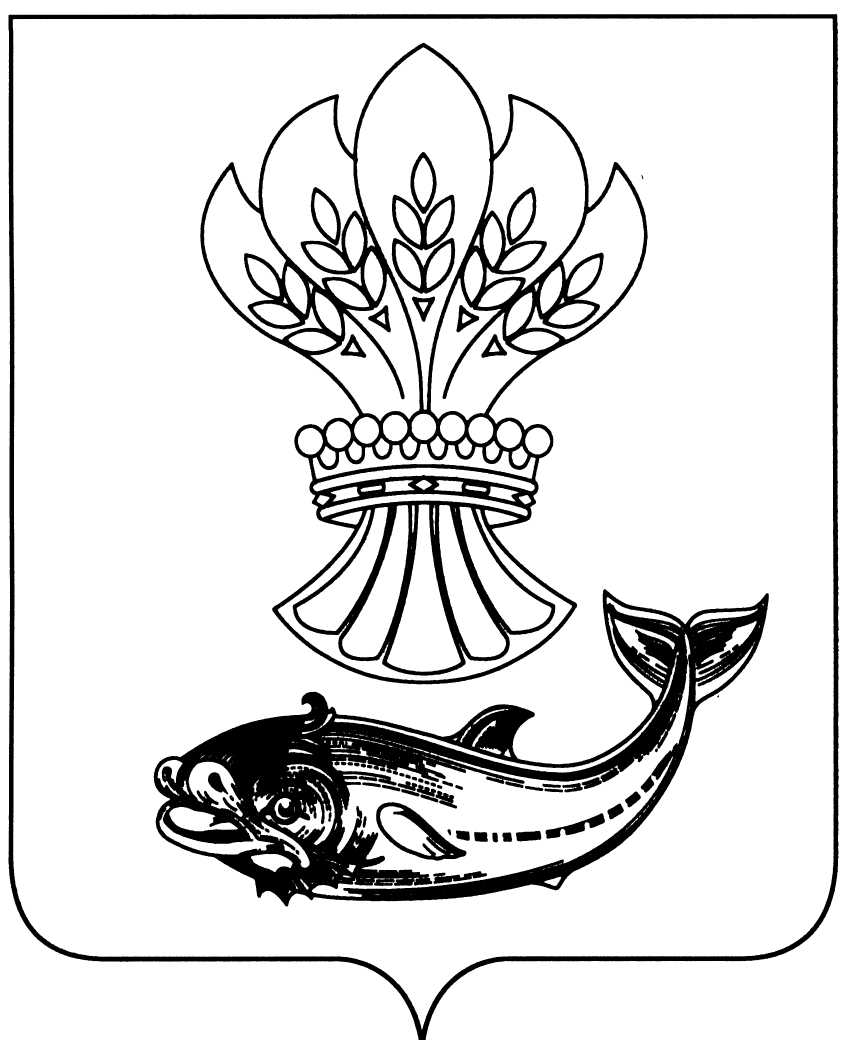 СОВЕТ НАРОДНЫХ ДЕПУТАТОВ ПАНИНСКОГО МУНИЦИПАЛЬНОГО РАЙОНА  ВОРОНЕЖСКОЙ ОБЛАСТИ Р Е Ш Е Н И Е от  12.11.2020 № 11     Во исполнение  Федерального закона Российской Федерации от 28 июня 2014 г. №172-ФЗ «О стратегическом планировании в Российской Федерации»,закона Воронежской области от 19 июня 2015 г. №114-ОЗ «О стратегическом планировании в Воронежской области» и в соответствии с    постановлением  администрации Панинского муниципального района Воронежской области от 13.01.2017 № 05 «О Порядке разработки, корректировки, осуществления мониторинга и контроля реализации Стратегии социально-экономического развития  Панинского  муниципального района Воронежской области»,  Совет народных депутатов Панинского муниципального района Воронежской области  р е ш и л: 1. Внести в решение Совета народных депутатов Панинского муниципального района Воронежской области от 28.12.2018 № 165            «Об утверждении  Стратегии социально - экономического развития Панинского  муниципального района Воронежской области на период до 2035 года» следующие изменения: 1.1 Абзац тринадцатый резюме изложить в следующей редакции: «Основные ожидаемые результаты реализации Стратегии социально-экономического развития Панинского района на период до 2035 года:- стабилизация и небольшой прирост постоянного населения.- обеспеченность рабочими местами 60,5% населения; - увеличение производства молока в 5 раз; - увеличение производства скота и птицы на убой в 4 раза;- увеличение объемов переработки собственной продукции животноводства на территории района  до 60 000 тыс.рублей; увеличение объемов переработки собственной продукции растениеводства на территории района в 3,3раза;- увеличение числа МСП в расчете на 10 тыс. человек населения в 1,6 раз; - доведение доли среднесписочной численности работников МСП в среднесписочной численности работников всех предприятий и организаций до 38%; - увеличение доли протяженности поселковых дорог с твердым покрытием на 20,4%; - увеличение протяженности уличной водопроводной сети на 16,7 км; - увеличение доли  освещенных улиц на 46,9%; - увеличение общей площади жилых помещений,   приходящаяся в среднем на 1 жителя на 7,8 кв.м.;- укомплектование районной больницы кадрами медицинских работников в соответствии со штатным расписанием; совершенствование работы скорой медицинской помощи».1.2. Таблицу 3.1 «Показатели реализации стратегии социально-экономического развития Панинского района (консервативный сценарий)» раздела 3 «Сценарии и показатели достижения цели социально-экономического развития Панинского муниципального образования» изложить в следующей редакции:  «Таблица 3.1 – Показатели реализации стратегии социально-экономического развития Панинского района (консервативный сценарий)                                                                                                                    ».1.3.Таблицу 3.2 «Показатели реализации стратегии социально-экономического развития Панинского района (базовый сценарий)» раздела 3 «Сценарии и показатели достижения цели социально-экономического развития Панинского муниципального образования» изложить в следующей редакции:  « Таблица 3.2 – Показатели реализации стратегии социально-экономического развития Панинского района (базовый сценарий)                                                                                                                     ».1.4. Таблицу 3.3 «Показатели реализации стратегии социально-экономического развития Панинского района (целевой сценарий)» раздела 3 «Сценарии и показатели достижения цели социально-экономического развития Панинского муниципального образования» изложить в следующей редакции:  «Таблица 3.3 – Показатели реализации стратегии социально-экономического развития Панинского района (целевой сценарий)                                                                                                                      ».1.5. Таблицу 5.2 раздела «Перечень ключевых проектов Панинского МО» раздела «Механизм реализации Стратегии социально-экономического развития Панинского муниципального района» изложить в следующей редакции:   «Таблица 5.2 - Перечень ключевых проектов Панинского МО                                                                                                                            ».1.6. Приложение 10 «Цели, задачи и целевые показатели социально-экономического развития Панинского МО Воронежской области» к «Стратегии социально - экономического развития Панинского  муниципального района Воронежской области на период до 2035 года» изложить в новой редакции согласно приложению № 1 к настоящему решению.1.7. Приложение 11 «Динамика целевых показателей социально-экономического развития Панинского муниципального образования по годам реализации Стратегии» к «Стратегии социально - экономического развития Панинского  муниципального района Воронежской области на период до 2035 года» изложить в новой редакции согласно приложению № 2 к настоящему решению.1.8. Приложение 13 «Программы Панинского муниципального образования, обеспечивающие реализацию Стратегии социально-экономического развития до 2035 г.» к «Стратегии социально - экономического развития Панинского  муниципального района Воронежской области на период до 2035 года» изложить в новой редакции согласно приложению № 3 к настоящему решению.2. Настоящее решение вступает в силу со дня его официального опубликования.3. Опубликовать настоящее решение в  официальном периодическом печатном издании Панинского муниципального района Воронежской области «Панинский муниципальный вестник», а также разместить на официальном сайте органов местного самоуправления Панинского муниципального района Воронежской области в информационно-телекоммуникационной сети  «Интернет». 4. Контроль за исполнением настоящего решения возложить на постоянную комиссию по бюджету, налогам, финансам, предпринимательству и социальным вопросам Совета народных депутатов Панинского муниципального района Воронежской области.Приложение№ 1к решению Совета народных депутатов  Панинского муниципального района Воронежской области    от 12.11.2020 № 11ПРИЛОЖЕНИЕ 10Цели, задачи и целевые показатели социально-экономического развития Панинского МО Воронежской областиПриложение№ 2к решению Совета народных депутатов  Панинского муниципального района Воронежской области    От 12.11.2020 № 11ПРИЛОЖЕНИЕ 11Динамика целевых показателей социально-экономического развитияПанинского муниципального образования по годам реализации СтратегииПриложение№ 3к решению Совета народных депутатов  Панинского муниципального района Воронежской области    от 12.11.2020 № 11ПРИЛОЖЕНИЕ 13Программы Панинского муниципального образования, обеспечивающие реализацию Стратегии социально-экономического развития до 2035 г.О внесении изменений в решение Совета народных депутатов Панинского муниципального района Воронежской области от 28.12.2018    № 165   «Об утверждении  Стратегии социально-экономического развития Панинского муниципального районаВоронежской области на период     до 2035 года»№ п/пПоказательЕдиница измеренияБазовые значения 2016 годЦелевое значениеЦелевое значениеЦелевое значение№ п/пПоказательЕдиница измеренияБазовые значения 2016 год202420302035Среднегодовая численность населениячел.26 050235002380024200Численность занятых в экономикечел.10 998109001085010800Коэффициент миграционного прироста%-3,5-2,7-0,41,2Объем инвестиций (в основной капитал) за счет всех источников финансированиямлн.руб2 179 100032004000Рост объемов производства молока в сельскохозяйственных предприятиях и крестьянских (фермерских) хозяйствахв % к базовому году100130150200Рост объемов производства мяса скота и птицы  в сельскохозяйственных предприятиях и крестьянских (фермерских) хозяйствахв % к базовому году100130150180Объем отгруженных товаров собственного производства, выполненных работ и услуг собственными силами по предприятиям переработки продукции животноводства млн.руб.0000Объем отгруженных товаров собственного производства, выполненных работ и услуг собственными силами по предприятиям переработки продукции растениеводства млн.руб.1 200 1 300 1 600 2 000 Индекс производства продукции с/х хозяйствами всех категорийв % к пред. году100105110115 Количество субъектов малого и среднего предпринимательства в расчете на 10 тысяч человек населенияед.276,71280285,8290,5 Доля среднесписочной численности работников (без внешних совместителей) малых и средних предприятий (включая микропредприятия и индивидуальных предпринимателей) в среднесписочной численности работников (без внешних совместителей) всех предприятий и организаций%23,9224,1524,7525,50Уровень регистрируемой безработицы%2,162,52,73,0Доля налоговых и неналоговых доходов консолидированного бюджета муниципального образования в общем объеме доходов (без учета безвозмездных поступлений, имеющий целевой характер) %%73,170,170,370,5Доля протяженности автодорог улично-дорожной сети населенных пунктов с твердым покрытием в отношении к общей протяженности  автодорог улично-дорожной сети населенных пунктов%24,626,727,828,5Протяженность уличной водопроводной сети, км27,128,029,231,0Доля протяженности освещенных улиц, проездов, набережных к общей протяженности улиц, проездов, набережных%28,1353739Общая площадь жилых помещений, приходящаяся  в среднем на 1 жителя муниципального образования.кв.м32,2132,231,531,8Численность врачей всех специальностей (без зубных) на 10 тыс.человек общего населенияед.22222324Численность медицинского персонала на 10 тыс.человек общего населенияед.66666768Доля граждан, систематически занимающихся физической культурой и спортом, в общей численности населения%34394245Доля муниципальных общеобразовательных организаций, соответствующих современным требованиям обучения, в общем количестве муниципальных общеобразовательных организаций%60657085Расходы консолидированного бюджета муниципального района на культуру  в расчете на одного жителяруб.1273130013301350№ п/пПоказательЕдиница измеренияБазовые значения 2016 годЦелевое значениеЦелевое значениеЦелевое значение№ п/пПоказательЕдиница измеренияБазовые значения 2016 год202420302035Среднегодовая численность населениячел.26 050238002410024500Численность занятых в экономикечел.10 998110001112011900Коэффициент миграционного прироста%-3,50,81,22,2Объем инвестиций (в основной капитал) за счет всех источников финансированиямлн.руб.2 179270042006050Рост объемов производства молока в сельскохозяйственных предприятиях и крестьянских (фермерских) хозяйствахв % к базовому году100160230280Рост объемов производства мяса скота и птицы  в сельскохозяйственных предприятиях и крестьянских (фермерских) хозяйствахв % к базовому году100150250350Объем отгруженных товаров собственного производства, выполненных работ и услуг собственными силами по предприятиям переработки продукции животноводства млн.руб.051020Объем отгруженных товаров собственного производства, выполненных работ и услуг собственными силами по предприятиям переработки продукции растениеводства млн.руб..1 200 1 400 1 800 2 300  Индекс производства продукции с/х хозяйствами всех категорийв % к пред. году100110120130 Количество  субъектов малого и среднего предпринимательства в расчете на 10 тысяч человек населенияед.276,71290,5310,4360,5 Доля среднесписочной численности работников (без внешних совместителей) малых и средних предприятий (включая микропредприятия и индивидуальных предпринимателей) в среднесписочной численности работников (без внешних совместителей) всех предприятий и организаций%23,9225,2326,4229,15Уровень регистрируемой безработицы%2,162,31,91,8Доля налоговых и неналоговых доходов консолидированного бюджета муниципального образования в общем объеме доходов (без учета безвозмездных поступлений, имеющий целевой характер)%73,172,172,372,5Доля протяженности  автодорог улично-дорожной сети населенных пунктов с твердым покрытием в отношении к общей протяженности  автодорог улично-дорожной сети населенных пунктов%24,627,529,230,8Протяженность уличной водопроводной сети, км27,130,035,237,5Доля протяженности освещенных улиц, проездов, набережных к общей протяженности улиц, проездов, набережных%28,1374147Общая площадь жилых помещений, приходящаяся  в среднем на 1 жителя муниципального образования.кв.м32,2132,2132,2132,21Численность врачей всех специальностей (без зубных) на 10 тыс.человек общего населенияед.22222425Численность медицинского персонала на 10 тыс.человек общего населенияед.66666870Доля граждан, систематически занимающихся физической культурой и спортом, в общей численности населения%34455055Доля муниципальных общеобразовательных организаций, соответствующих современным требованиям обучения, в общем количестве муниципальных общеобразовательных организаций%60658090Расходы консолидированного бюджета муниципального района на культуру  в расчете на одного жителяруб.1273130014301570№ п/пПоказательЕдиница измеренияБазовые значения 2016 годЦелевое значениеЦелевое значениеЦелевое значение№ п/пПоказательЕдиница измеренияБазовые значения 2016 год202420302035Среднегодовая численность населениячел.26 050241002530026100Численность занятых в экономикечел.10 998117001310015810Коэффициент миграционного прироста%-3,51,23,65,6Объем инвестиций (в основной капитал) за счет всех источников финансированиямлн.руб2 17932705400,68717Рост объемов производства молока в сельскохозяйственных предприятиях и крестьянских (фермерских) хозяйствахв % к базовому году100180350500Рост объемов производства мяса скота и птицы в сельскохозяйственных предприятиях и К(Ф)Хв % к базовому году100160270400Объем отгруженных товаров собственного производства, выполненных работ и услуг собственными силами по предприятиям переработки продукции животноводства млн.руб.0835  60 Объем отгруженных товаров собственного производства, выполненных работ и услуг собственными силами по предприятиям переработки продукции растениеводства млн.руб.1 200 230029004000Индекс  производства продукции с/х хозяйствами всех категорийв % к пред. году100122140160 Количество  субъектов малого и среднего предпринимательства в расчете на 10 тысяч человек населенияЕд.276,71332,1385,4440 Доля среднесписочной численности работников (без внешних совместителей) малых и средних предприятий (включая микропредприятия и ИП) в среднесписочной численности работников (без внешних совместителей) всех предприятий и организаций%23,9231,834,038,0Уровень регистрируемой безработицы%2,162,01,41,0Доля налоговых и неналоговых доходов консалидированного бюджета муниципального образования в общем объеме доходов (без учета безвозмездных поступлений, имеющий целевой характер) %%73,174,174,374,5Доля протяженности автодорог улично-дорожной сети населенных пунктов с твердым покрытием в отношении к общей протяженности автодорог улично-дорожной сети населенных пунктов%24,629,135,045,0Протяженность уличной водопроводной сети, км27,135,141,143,8Доля протяженности освещенных улиц, проездов, набережных к общей протяженности улиц, проездов, набережных%28,1647075Общая площадь жилых помещений, приходящаяся  в среднем на 1 жителя муниципального образования.кв.м32,2034,236,040,0Численность врачей всех специальностей (без зубных) на 10 тыс.человек общего населенияед.22242627Численность медицинского персонала на 10 тыс.человек общего населенияед.66697173Доля граждан, систематически занимающихся физической культурой и спортом, в общей численности населения%34555860Доля муниципальных общеобразовательных организаций, соответствующих современным требованиям обучения, в общем количестве муниципальных общеобразовательных организаций%608893100Расходы консолидированного бюджета муниципального района на культуру  в расчете на одного жителяруб.1273187021002236Наименование ключевого проектаПредполагаемый руководитель проектаСвязь проекта с задачамиОценка объемов финансированияЦель - Обеспечение устойчивого экономического развития и занятости населения МО на основе диверсификации производства и развития предпринимательской инициативыЦель - Обеспечение устойчивого экономического развития и занятости населения МО на основе диверсификации производства и развития предпринимательской инициативыЦель - Обеспечение устойчивого экономического развития и занятости населения МО на основе диверсификации производства и развития предпринимательской инициативыЦель - Обеспечение устойчивого экономического развития и занятости населения МО на основе диверсификации производства и развития предпринимательской инициативыСтратегический приоритет - Развитие мясомолочного животноводстваСтратегический приоритет - Развитие мясомолочного животноводстваСтратегический приоритет - Развитие мясомолочного животноводстваСтратегический приоритет - Развитие мясомолочного животноводстваСтроительство свиноводческого  комплекса в Чернавском сельском поселении (75 тыс. голов)И.о. заместителя главы администрации Панинского муниципального района О.В. СафоноваОбеспечение возможности переработки собственной продукции растениеводства и животноводства на территории района 2,5 млрд.руб 150 человекСр. з/п 30 тыс. руб.Реализация инвестиционного проекта ООО «ЦЧ АПК» по строительству на территории района в с. Верхняя Катуховка молочного комплекса на 1 500 голов дойного стада в 2018 году с перспективой увеличения поголовья к 2035 году до 3 000 головИ.о. заместителя главы администрации Панинского муниципального района О.В. СафоноваСтимулирование развития животноводства сельхозорганизациями и К(Ф)Х3 млрд. руб.100 чел.Ср.з/п 
30 тыс. руб.Реализация инвестиционного проекта ООО «Хозяйский двор» по увеличению поголовья скота мясного направления вырастет с нынешних 1 200 голов до 3 000 голов к 2035 году И.о. заместителя главы администрации Панинского муниципального района О.В. СафоноваСтимулирование развития животноводства сельхозорганизациями и К(Ф)ХРеализация инвестиционного проекта ЗАО СХП «Рикон» по увеличению поголовья скота мясного направления планируется увеличить к 2035 году до 1 000 головИ.о. заместителя главы администрации Панинского муниципального района О.В. СафоноваСтимулирование развития животноводства сельхозорганизациями и К(Ф)ХСтроительства и реконструкции мелиоративных систем (ООО АПК Александровское, ФГУП Архангельское)И.о. заместителя главы администрации Панинского муниципального района О.В. СафоноваСтимулирование развития животноводства сельхозорганизациями и К(Ф)ХРеализация инвестиционного проекта ООО «Светлая Слобода»: «Создание птицеводческого комплекса по производству 600 млн. шт. товарного яйца в год» 2022-2024г.г.И.о. заместителя главы администрации Панинского муниципального района О.В. СафоноваСтимулирование развития животноводства сельхозорганизациями и К(Ф)Х 3,452 млрд. руб.351 раб.мест.Реализация инвестиционного проекта КФХ «Вавакин А.В.» по увеличению поголовья скота породы Абердин-Ангусская с 360 голов до 1 000 голов к концу 2035 года И.о. заместителя главы администрации Панинского муниципального района О.В. СафоноваСтимулирование развития животноводства сельхозорганизациями и К(Ф)ХСтратегический приоритет – Интегрированное развитие производства и переработки мясомолочной и овощной продукцииСтратегический приоритет – Интегрированное развитие производства и переработки мясомолочной и овощной продукцииСтратегический приоритет – Интегрированное развитие производства и переработки мясомолочной и овощной продукцииСтратегический приоритет – Интегрированное развитие производства и переработки мясомолочной и овощной продукцииСоздание с/х кооперативов по производству и переработке продукции на базе фермерских хозяйств (место реализации: Криушанское сельское поселение, Панинское городское поселение) И.о.заместителя главы администрации Панинского муниципального района О.В. СафоноваПостепенное формирование кластерных производств на территории района с целью обеспечения переработки собственной с/х продукции на своей территории40 млн. руб.200 чел.Организация производства по глубокой переработке зерновых и крупяных культур на базе ПАО «Тулиновский элеватор» И.о.заместителя главы администрации Панинского муниципального района О.В. СафоноваПостепенное формирование кластерных производств на территории района с целью обеспечения переработки собственной с/х продукции на своей территории1 млрд. руб. 50 чел. Создание кластера по переработке свеклы на базе ООО «Перелешенский сахарный комбинат», установка линии по производству сахараИ.о.заместителя главы администрации Панинского муниципального района О.В. СафоноваПостепенное формирование кластерных производств на территории района с целью обеспечения переработки собственной с/х продукции на своей территории8 млрд. руб. 30 чел. Реализация инвестиционного проекта ООО «Светлая Слобода»: «Строительство комплекса по производству комбикормовой продукции производительностью  20 тн. в час  с участком приемки, очистки, сушки и хранения зерна  вместимостью 40 тыс. тонн.»И.о.заместителя главы администрации Панинского муниципального района О.В. СафоноваПостепенное формирование кластерных производств на территории района с целью обеспечения переработки собственной с/х продукции на своей территории 1,248 млрд. руб.61 рабочее место.Стратегический приоритет - Развитие малого и среднего предпринимательства в сельском хозяйстве и сфере туризма и отдыхаСтратегический приоритет - Развитие малого и среднего предпринимательства в сельском хозяйстве и сфере туризма и отдыхаСтратегический приоритет - Развитие малого и среднего предпринимательства в сельском хозяйстве и сфере туризма и отдыхаСтратегический приоритет - Развитие малого и среднего предпринимательства в сельском хозяйстве и сфере туризма и отдыхаСтроительство тепличного комплекса по выращиванию овощей (место реализации: Панинское городское поселение)И.о.заместителя главы администрации Панинского муниципального района О.В. СафоноваПоддержка малого и среднего предпринимательства в сельском хозяйстве2 млрд. руб.30 чел.Закладка семечковых садов на базе плодоносящих ООО «Фавор» и КФК (место реализации: Красненское сельское поселение)И.о.заместителя главы администрации Панинского муниципального района О.В. СафоноваПоддержка малого и среднего предпринимательства в сельском хозяйствеСтроительство туристической базы отдыха около прудов районаИ.о.заместителя главы администрации Панинского муниципального района О.В. СафоноваФормирование туристической деятельности на территории района25 млн руб.30 рабочих местЦель – Развитие человеческого потенциала  и улучшение качества жизни населения Панинского МОЦель – Развитие человеческого потенциала  и улучшение качества жизни населения Панинского МОЦель – Развитие человеческого потенциала  и улучшение качества жизни населения Панинского МОЦель – Развитие человеческого потенциала  и улучшение качества жизни населения Панинского МОСтратегический приоритет – Формирование комфортной среды для проживанияСтратегический приоритет – Формирование комфортной среды для проживанияСтратегический приоритет – Формирование комфортной среды для проживанияСтратегический приоритет – Формирование комфортной среды для проживанияКапитальный ремонт и строительство автомобильных дорог с твердым покрытием, автомобильных дорог местного значения по улицам населенных пунктов р.п. Панино, р.п. Перелешинский, п. ПерелешиноЗаместитель главы администрации Панинского муниципального района В.И. МищенкоУлучшение качества автомобильных дорогДо 12 млн руб. в годРеконструкция сетей и сооружений систем водоснабжения населенных пунктов р.п. Панино, р.п. ПерелешинскийЗаместитель главы администрации Панинского муниципального района В.И. Мищенко Улучшение водоснабженияДо 1,5 млн руб. в годОткрытие 3-х филиалов скорой помощи (п. Михайловский, с. Красный Лиман, п. Перелешино)Заместитель главы администрации Панинского муниципального района В.В.СолнцевСоздание эффективной системы здравоохранения района; повышение доступности и качества оказания медицинских услугСтроительство дневного стационара на 40 коек (р.п. Панино)Заместитель главы администрации Панинского муниципального района В.В.СолнцевСоздание эффективной системы здравоохранения района; повышение доступности и качества оказания медицинских услугСтроительство офиса врача общей практики (р.п. Панино)Заместитель главы администрации Панинского муниципального района В.В.СолнцевСоздание эффективной системы здравоохранения района; повышение доступности и качества оказания медицинских услугПриобретение 3-х автомобилей СМПЗаместитель главы администрации Панинского муниципального района В.В.СолнцевСоздание эффективной системы здравоохранения района; повышение доступности и качества оказания медицинских услугСтроительство Петровской врачебной амбулатории  Заместитель главы администрации Панинского муниципального района В.В.СолнцевСоздание эффективной системы здравоохранения района; повышение доступности и качества оказания медицинских услугСтроительство В-Катуховского ФАПЗаместитель главы администрации Панинского муниципального района В.В.СолнцевСоздание эффективной системы здравоохранения района; повышение доступности и качества оказания медицинских услугСтроительство стадиона в р.п. Панино на 500 мест.Заместитель главы администрации Панинского муниципального района В.В.Солнцев116 млн. руб.18раб. мест.Строительство лыжероллерной  трассы в северной части р.п. Панино Панинского муниципального района Воронежской области.2021годЗаместитель главы администрации Панинского муниципального района В.В.Солнцев107млн. руб.10 раб. местГлава Панинского муниципального района                                               Н.В. ЩегловПредседатель Советанародных депутатовПанинского муниципального района                                           С.И. ПокузиевЦель МОЦель МОЗадача МОНаименование показателяЕдиницаизмеренияЕдиницаизмеренияБазовыезначения2016Целевое значениеЦелевое значениеЦелевое значениеЦель МОЦель МОЗадача МОНаименование показателяЕдиницаизмеренияЕдиницаизмеренияБазовыезначения2016202420302035Цель Воронежской области  1 Достижение лидерских позиций Воронежской области по уровню развития человеческого капитала и качеству жизни населения, сокращение социально-экономического неравенстваЦель Воронежской области  1 Достижение лидерских позиций Воронежской области по уровню развития человеческого капитала и качеству жизни населения, сокращение социально-экономического неравенстваЦель Воронежской области  1 Достижение лидерских позиций Воронежской области по уровню развития человеческого капитала и качеству жизни населения, сокращение социально-экономического неравенстваЦель Воронежской области  1 Достижение лидерских позиций Воронежской области по уровню развития человеческого капитала и качеству жизни населения, сокращение социально-экономического неравенстваЦель Воронежской области  1 Достижение лидерских позиций Воронежской области по уровню развития человеческого капитала и качеству жизни населения, сокращение социально-экономического неравенстваЦель Воронежской области  1 Достижение лидерских позиций Воронежской области по уровню развития человеческого капитала и качеству жизни населения, сокращение социально-экономического неравенстваЦель Воронежской области  1 Достижение лидерских позиций Воронежской области по уровню развития человеческого капитала и качеству жизни населения, сокращение социально-экономического неравенстваЦель Воронежской области  1 Достижение лидерских позиций Воронежской области по уровню развития человеческого капитала и качеству жизни населения, сокращение социально-экономического неравенстваЦель Воронежской области  1 Достижение лидерских позиций Воронежской области по уровню развития человеческого капитала и качеству жизни населения, сокращение социально-экономического неравенстваЦель Воронежской области  1 Достижение лидерских позиций Воронежской области по уровню развития человеческого капитала и качеству жизни населения, сокращение социально-экономического неравенстваЦель ПМО 1 Развитие человеческого потенциала  и улучшение качества жизни населения Панинского МОЦель ПМО 1 Развитие человеческого потенциала  и улучшение качества жизни населения Панинского МОЦель ПМО 1 Развитие человеческого потенциала  и улучшение качества жизни населения Панинского МОЦель ПМО 1 Развитие человеческого потенциала  и улучшение качества жизни населения Панинского МОЦель ПМО 1 Развитие человеческого потенциала  и улучшение качества жизни населения Панинского МОЦель ПМО 1 Развитие человеческого потенциала  и улучшение качества жизни населения Панинского МОЦель ПМО 1 Развитие человеческого потенциала  и улучшение качества жизни населения Панинского МОЦель ПМО 1 Развитие человеческого потенциала  и улучшение качества жизни населения Панинского МОЦель ПМО 1 Развитие человеческого потенциала  и улучшение качества жизни населения Панинского МОЦель ПМО 1 Развитие человеческого потенциала  и улучшение качества жизни населения Панинского МОПодцель  1.1 Стабилизация численности населения Панинского МОЗадача  1.1.1Создание условий для уменьшения оттока молодежи и привлечения трудовых мигрантов с высокими профессиональными характеристикамиЗадача  1.1.1Создание условий для уменьшения оттока молодежи и привлечения трудовых мигрантов с высокими профессиональными характеристикамиПоказатель 1Среднегодовая численность населениячел.чел.26 050241002530026100Подцель  1.1 Стабилизация численности населения Панинского МОЗадача  1.1.1Создание условий для уменьшения оттока молодежи и привлечения трудовых мигрантов с высокими профессиональными характеристикамиЗадача  1.1.1Создание условий для уменьшения оттока молодежи и привлечения трудовых мигрантов с высокими профессиональными характеристикамиПоказатель 2Коэффициент миграционного прироста%%-3,51,23,65,6Подцель  1.1 Стабилизация численности населения Панинского МОЗадача  1.1.2Сохранение и укрепление здоровья населенияЗадача  1.1.2Сохранение и укрепление здоровья населенияПоказатель 3Численность врачей всех специальностей (без зубных) 10 тыс.чел. населения, челчел.чел.22242627Подцель  1.1 Стабилизация численности населения Панинского МОЗадача  1.1.2Сохранение и укрепление здоровья населенияЗадача  1.1.2Сохранение и укрепление здоровья населенияПоказатель 4Численность медицинского персонала 10 тыс. чел. населениячел.чел.66697173Подцель  1.1 Стабилизация численности населения Панинского МОЗадача  1.1.2Сохранение и укрепление здоровья населенияЗадача  1.1.2Сохранение и укрепление здоровья населенияПоказатель 5. Доля граждан, систематически занимающихся физической культурой и спортом, в общей численности населения, %, %34555860Подцель 1.2Создание комфортной среды проживания Задача  1.2.1Приведение сети автомобильных дорог  в состояние, отвечающее нормативным требованиямЗадача  1.2.1Приведение сети автомобильных дорог  в состояние, отвечающее нормативным требованиямПоказатель 6Доля протяженности автодорог улично-дорожной сети населенных пунктов с твердым покрытием в отношении к общей протяженности автодорог улично-дорожной сети населенных пунктов%%24,629,13545Подцель 1.2Создание комфортной среды проживания Задача 1.2.2Благоустройство общественных пространств и жилых помещений Задача 1.2.2Благоустройство общественных пространств и жилых помещений Показатель 7Протяженность уличной водопроводной сетикмкм27,135,141,143,8Подцель 1.2Создание комфортной среды проживания Задача 1.2.2Благоустройство общественных пространств и жилых помещений Задача 1.2.2Благоустройство общественных пространств и жилых помещений Показатель 8Доля протяженности освещенных улиц, проездов, набережных к общей протяженности улиц, проездов, набережных%%28,1647075Подцель 1.2Создание комфортной среды проживания Задача 1.2.3Увеличение общей площади жилых помещенийЗадача 1.2.3Увеличение общей площади жилых помещенийПоказатель 9 Общая площадь жилых помещений, приходящаяся  в среднем на 1 жителя муниципального образования.кв.мкв.м32,2034,236,040,0Подцель 1.3Формирование культурно-образовательной среды, отвечающей современным требованиямЗадача  1.3.1Обеспечение условий для получения качественного образованияЗадача  1.3.1Обеспечение условий для получения качественного образованияПоказатель 10Доля муниципальных общеобразовательных организаций, соответствующих современным требованиям обучения, в общем количестве муниципальных общеобразовательных организаций%%608893100Подцель 1.3Формирование культурно-образовательной среды, отвечающей современным требованиямЗадача 1.3.2Обеспечение культурного досуга населенияЗадача 1.3.2Обеспечение культурного досуга населенияПоказатель 11Расходы консолидированного бюджета муниципального района на культуру  в расчете на одного жителяруб.руб.1273187021002236Цель Воронежской области  2 Поддержание устойчивого развития экономики, укрепление позиций Воронежской области в национальном и мировом экономическом пространствеЦель Воронежской области  2 Поддержание устойчивого развития экономики, укрепление позиций Воронежской области в национальном и мировом экономическом пространствеЦель Воронежской области  2 Поддержание устойчивого развития экономики, укрепление позиций Воронежской области в национальном и мировом экономическом пространствеЦель Воронежской области  2 Поддержание устойчивого развития экономики, укрепление позиций Воронежской области в национальном и мировом экономическом пространствеЦель Воронежской области  2 Поддержание устойчивого развития экономики, укрепление позиций Воронежской области в национальном и мировом экономическом пространствеЦель Воронежской области  2 Поддержание устойчивого развития экономики, укрепление позиций Воронежской области в национальном и мировом экономическом пространствеЦель Воронежской области  2 Поддержание устойчивого развития экономики, укрепление позиций Воронежской области в национальном и мировом экономическом пространствеЦель Воронежской области  2 Поддержание устойчивого развития экономики, укрепление позиций Воронежской области в национальном и мировом экономическом пространствеЦель Воронежской области  2 Поддержание устойчивого развития экономики, укрепление позиций Воронежской области в национальном и мировом экономическом пространствеЦель Воронежской области  2 Поддержание устойчивого развития экономики, укрепление позиций Воронежской области в национальном и мировом экономическом пространствеЦель ПМО 2 Обеспечение устойчивого экономического развития и занятости населения Панинского муниципального района  на основе диверсификации производства и развития предпринимательской инициативыЦель ПМО 2 Обеспечение устойчивого экономического развития и занятости населения Панинского муниципального района  на основе диверсификации производства и развития предпринимательской инициативыЦель ПМО 2 Обеспечение устойчивого экономического развития и занятости населения Панинского муниципального района  на основе диверсификации производства и развития предпринимательской инициативыЦель ПМО 2 Обеспечение устойчивого экономического развития и занятости населения Панинского муниципального района  на основе диверсификации производства и развития предпринимательской инициативыЦель ПМО 2 Обеспечение устойчивого экономического развития и занятости населения Панинского муниципального района  на основе диверсификации производства и развития предпринимательской инициативыЦель ПМО 2 Обеспечение устойчивого экономического развития и занятости населения Панинского муниципального района  на основе диверсификации производства и развития предпринимательской инициативыЦель ПМО 2 Обеспечение устойчивого экономического развития и занятости населения Панинского муниципального района  на основе диверсификации производства и развития предпринимательской инициативыЦель ПМО 2 Обеспечение устойчивого экономического развития и занятости населения Панинского муниципального района  на основе диверсификации производства и развития предпринимательской инициативыЦель ПМО 2 Обеспечение устойчивого экономического развития и занятости населения Панинского муниципального района  на основе диверсификации производства и развития предпринимательской инициативыЦель ПМО 2 Обеспечение устойчивого экономического развития и занятости населения Панинского муниципального района  на основе диверсификации производства и развития предпринимательской инициативыПоказатель 12Доля налоговых и неналоговых доходов консолидированного бюджета муниципального образования в общем объеме доходов (без учета безвозмездных поступлений, имеющий целевой характер) %Показатель 12Доля налоговых и неналоговых доходов консолидированного бюджета муниципального образования в общем объеме доходов (без учета безвозмездных поступлений, имеющий целевой характер) %%73,174,174,374,5Подцель 2.1Диверсификация экономики МО с ориентацией на ускоренное развитие животноводстваПодцель 2.1Диверсификация экономики МО с ориентацией на ускоренное развитие животноводстваЗадача 2.1.1Ускоренное развитие животноводстваПоказатель 13Рост объемов производства молока в сельскохозяйственных предприятиях и крестьянских (фермерских) хозяйствахПоказатель 13Рост объемов производства молока в сельскохозяйственных предприятиях и крестьянских (фермерских) хозяйствахв %к базовому году100180350500Подцель 2.1Диверсификация экономики МО с ориентацией на ускоренное развитие животноводстваПодцель 2.1Диверсификация экономики МО с ориентацией на ускоренное развитие животноводстваЗадача 2.1.1Ускоренное развитие животноводстваПоказатель 14Рост объемов производства мяса скота и птицы в сельскохозяйственных предприятиях и К(Ф)ХПоказатель 14Рост объемов производства мяса скота и птицы в сельскохозяйственных предприятиях и К(Ф)Хв %к базовому году100160270400Подцель 2.1Диверсификация экономики МО с ориентацией на ускоренное развитие животноводстваПодцель 2.1Диверсификация экономики МО с ориентацией на ускоренное развитие животноводстваЗадача 2.1.2Создание и развитие предприятий по переработке с/х продукции на территории МОПоказатель 15Объем отгруженных товаров собственного производства, выполненных работ и услуг собственными силами по предприятиям переработки продукции животноводстваПоказатель 15Объем отгруженных товаров собственного производства, выполненных работ и услуг собственными силами по предприятиям переработки продукции животноводствамлн. руб.08 35 60 Подцель 2.1Диверсификация экономики МО с ориентацией на ускоренное развитие животноводстваПодцель 2.1Диверсификация экономики МО с ориентацией на ускоренное развитие животноводстваЗадача 2.1.2Создание и развитие предприятий по переработке с/х продукции на территории МОПоказатель 16Объем отгруженных товаров собственного производства, выполненных работ и услуг собственными силами по предприятиям переработки продукции растениеводстваПоказатель 16Объем отгруженных товаров собственного производства, выполненных работ и услуг собственными силами по предприятиям переработки продукции растениеводствамлн. руб.1 200230029004000Подцель 2.2Поддержка предпринимательской инициативы и развитие МСППодцель 2.2Поддержка предпринимательской инициативы и развитие МСПЗадача 2.2.1Поддержка самозанятости и субъектов МСП, создающих новые рабочие местаПоказатель 17Количество  субъектов малого и среднего предпринимательства в расчете на 10 тысяч человек населенияПоказатель 17Количество  субъектов малого и среднего предпринимательства в расчете на 10 тысяч человек населенияед.276,71332,1385,4440Подцель 2.2Поддержка предпринимательской инициативы и развитие МСППодцель 2.2Поддержка предпринимательской инициативы и развитие МСПЗадача 2.2.1Поддержка самозанятости и субъектов МСП, создающих новые рабочие местаПоказатель 18Доля среднесписочной численности работников (без внешних совместителей) малых и средних предприятий (включая микропредприятия и ИП) в среднесписочной численности работников (без внешних совместителей) всех предприятий и организацийПоказатель 18Доля среднесписочной численности работников (без внешних совместителей) малых и средних предприятий (включая микропредприятия и ИП) в среднесписочной численности работников (без внешних совместителей) всех предприятий и организаций%23,9231,834,038,0Подцель 2.3Повышение эффективности сельскохозяйственного производстваПодцель 2.3Повышение эффективности сельскохозяйственного производстваЗадача 2.3.1Обеспечение роста производительности труда в аграрном сектореПоказатель 19Индекс производства продукции с/х хозяйствами всех категорийПоказатель 19Индекс производства продукции с/х хозяйствами всех категорийв % к базовому году100122140160Подцель 2.3Повышение эффективности сельскохозяйственного производстваПодцель 2.3Повышение эффективности сельскохозяйственного производстваЗадача 2.3.2Создание привлекательного инвестиционного климатаПоказатель 20Объем инвестиций (в основной капитал) за счет всех источников финансированияПоказатель 20Объем инвестиций (в основной капитал) за счет всех источников финансированиямлн. руб.2 179 32705400,68717Подцель 2.4.Обеспечение занятости населения МОПодцель 2.4.Обеспечение занятости населения МОЗадача 2.4.1Увеличение количества рабочих местПоказатель 21Численность занятых в экономикеПоказатель 21Численность занятых в экономикечел.10 998117001310015810Подцель 2.4.Обеспечение занятости населения МОПодцель 2.4.Обеспечение занятости населения МОЗадача 2.4.2Сокращение уровня безработицыПоказатель 22Уровень регистрируемой безработицы,Показатель 22Уровень регистрируемой безработицы,%2,162,01,41,0ПоказателиГодыГодыГодыГодыГодыГодыГодыГодыГодыГодыГодыГодыГодыГодыГодыГодыГодыГодыПоказатели20182019202020212022202320242025202620272028202920302031203220332034203512345678910111213141516171819Цель 1: Развитие человеческого потенциала  и улучшение качества жизни населения Панинского МОЦель 1: Развитие человеческого потенциала  и улучшение качества жизни населения Панинского МОЦель 1: Развитие человеческого потенциала  и улучшение качества жизни населения Панинского МОЦель 1: Развитие человеческого потенциала  и улучшение качества жизни населения Панинского МОЦель 1: Развитие человеческого потенциала  и улучшение качества жизни населения Панинского МОЦель 1: Развитие человеческого потенциала  и улучшение качества жизни населения Панинского МОЦель 1: Развитие человеческого потенциала  и улучшение качества жизни населения Панинского МОЦель 1: Развитие человеческого потенциала  и улучшение качества жизни населения Панинского МОЦель 1: Развитие человеческого потенциала  и улучшение качества жизни населения Панинского МОЦель 1: Развитие человеческого потенциала  и улучшение качества жизни населения Панинского МОЦель 1: Развитие человеческого потенциала  и улучшение качества жизни населения Панинского МОЦель 1: Развитие человеческого потенциала  и улучшение качества жизни населения Панинского МОЦель 1: Развитие человеческого потенциала  и улучшение качества жизни населения Панинского МОЦель 1: Развитие человеческого потенциала  и улучшение качества жизни населения Панинского МОЦель 1: Развитие человеческого потенциала  и улучшение качества жизни населения Панинского МОЦель 1: Развитие человеческого потенциала  и улучшение качества жизни населения Панинского МОЦель 1: Развитие человеческого потенциала  и улучшение качества жизни населения Панинского МОЦель 1: Развитие человеческого потенциала  и улучшение качества жизни населения Панинского МОЦель 1: Развитие человеческого потенциала  и улучшение качества жизни населения Панинского МО1. Среднегодовая численность населения, человек2532925025247002435024150240502410024150242002445024800251002530025500257002580026000261002.Коэффициент миграционного прироста,%-6,7-3,9-3,3-2,7-1,3-0,41,21,92,32,52,93,23,64,24,95,65,35,63.Численность врачей всех специальностей (без зубных) на 10 тыс.чел. общего населения,человек2222,6232323232424242525252626262727274. Численность медицинского персонала10 тыс.чел. общего населения,человек6663,6646466686969707070717171727273735. Доля граждан, систематически занимающихся физической культурой и спортом, в общей численности населения, %39414242,846,753,85555,256,056,457,457,85858,258,85959,5606. Доля протяженности автодорог улично-дорожной сети населенных пунктов с твердым покрытием в отношении к общей протяженности автодорог улично-дорожной сети населенных пунктов, %25,726,027,028,028,528,729,131,032,033,033,834,535,036384042457.Протяженность уличной водопроводной сети, км282930313233,535,1363738394041,141,74242,54343,88. Доля протяженности освещенных улиц, проездов, набережных к общей протяженности улиц, проездов, набережных, %32,748,1459,061,062,063,064,065,066,067,068,069,070,071,072,073,074,075,09. Общая площадь жилых помещений, приходящаяся  в среднем на 1 жителя муниципального образования, кв.м32,232,933,233,633,834,034,234,634,835,035,335,836,037,238,439,239,840,010. Доля муниципальных общеобразовательных организаций, соответствующих современным требованиям обучения, в общем количестве муниципальных общеобразовательных организаций, %6587,0887,0987,187,287,988,088,588,989,090,091,093,094,096,097,098,010011. Расходы консолидированного бюджета муниципального района на культуру  в расчете  на одного жителя, руб.133018431850185518601865187018801890192019702000210021252155218522102236Цель 2: Обеспечение устойчивого экономического развития и занятости населения МО на основе диверсификации производства и развития предпринимательской инициативыЦель 2: Обеспечение устойчивого экономического развития и занятости населения МО на основе диверсификации производства и развития предпринимательской инициативыЦель 2: Обеспечение устойчивого экономического развития и занятости населения МО на основе диверсификации производства и развития предпринимательской инициативыЦель 2: Обеспечение устойчивого экономического развития и занятости населения МО на основе диверсификации производства и развития предпринимательской инициативыЦель 2: Обеспечение устойчивого экономического развития и занятости населения МО на основе диверсификации производства и развития предпринимательской инициативыЦель 2: Обеспечение устойчивого экономического развития и занятости населения МО на основе диверсификации производства и развития предпринимательской инициативыЦель 2: Обеспечение устойчивого экономического развития и занятости населения МО на основе диверсификации производства и развития предпринимательской инициативыЦель 2: Обеспечение устойчивого экономического развития и занятости населения МО на основе диверсификации производства и развития предпринимательской инициативыЦель 2: Обеспечение устойчивого экономического развития и занятости населения МО на основе диверсификации производства и развития предпринимательской инициативыЦель 2: Обеспечение устойчивого экономического развития и занятости населения МО на основе диверсификации производства и развития предпринимательской инициативыЦель 2: Обеспечение устойчивого экономического развития и занятости населения МО на основе диверсификации производства и развития предпринимательской инициативыЦель 2: Обеспечение устойчивого экономического развития и занятости населения МО на основе диверсификации производства и развития предпринимательской инициативыЦель 2: Обеспечение устойчивого экономического развития и занятости населения МО на основе диверсификации производства и развития предпринимательской инициативыЦель 2: Обеспечение устойчивого экономического развития и занятости населения МО на основе диверсификации производства и развития предпринимательской инициативыЦель 2: Обеспечение устойчивого экономического развития и занятости населения МО на основе диверсификации производства и развития предпринимательской инициативыЦель 2: Обеспечение устойчивого экономического развития и занятости населения МО на основе диверсификации производства и развития предпринимательской инициативыЦель 2: Обеспечение устойчивого экономического развития и занятости населения МО на основе диверсификации производства и развития предпринимательской инициативыЦель 2: Обеспечение устойчивого экономического развития и занятости населения МО на основе диверсификации производства и развития предпринимательской инициативыЦель 2: Обеспечение устойчивого экономического развития и занятости населения МО на основе диверсификации производства и развития предпринимательской инициативы1.2. Доля налоговых и неналоговых доходов консалидированного бюджета муниципального образования в общем объеме доходов (без учета безвозмездных поступлений, имеющий целевой характер) %79,3377,0174,074,0274,0574,0774,174,1374,1474,274,2374,2574,3074,3274,3674,4074,4574,5013.Рост объемов производства молока в с/х предприятиях и крестьянских (фермерских) хозяйствах, в % к 2016101,2100,113014015016018020023025030033035038040043045050014.Рост объемов производства мяса скота и птицы в сельскохозяйственных предприятиях и К(Ф)Х, в % к 2016110115,512013014015016017020022023025027030032035038040015.Объем отгруженных товаров собственного производства, выполненных работ и услуг собственными силами по предприятиям переработки продукции животноводства, млн..руб.0023568101520253035404550556016.Объем отгруженных товаров собственного производства, выполненных работ и услуг собственными силами по предприятиям переработки продукции растениеводства, млн руб.1521,33587,9200020502100220023002400250026002700280029003000320035003700400017. Количество субъектов малого и среднего предпринимательства в расчете на 10 000 человек (с учетом микропредприятий), единиц251244245280310321332,1340347355365375385,439540741843044018.Доля среднесписочной численности работников (без внешних совместителей) малых и средних предприятий (включая микропредприятия и ИП) в среднесписочной численности работников (без внешних совместителей) всех предприятий и организаций, в %24,031,531,5531,6031,6531,731,832,032,232,633,033,534,034,535,036,037,038,019. Индекс производства продукции сельского хозяйства в хозяйствах всех категорий, в % к .10711911211511812012212412613013313714014314715015516020.Объем инвестиций в основной капитал за счет всех источников финансирования, млн руб.780839900,02000310031903270350038504180450049005400,66700700073508100871721.Численность занятых в экономике, человек11000120451180011730117001168011700118001190012100123501265013100134801390014380152001581022.Уровень регистрируемой безработицы, в %1,531,483,503,32,82,32,01,91,81,71,61,51,41,31,21,11,01,0Стратегическая цельПеречень реализуемых и планируемых к реализации программЦель 1. Развитие человеческого потенциала  и улучшение качества жизни населения Панинского МОМуниципальная программа Панинского МР «Развитие образования». Муниципальная программа Панинского МР «Обеспечение общественного порядка и противодействие преступности на 2019 – 2024гг»Муниципальная программа Панинского МР «Обеспечение доступным и комфортным жильем и создание эффективной системы жизнеобеспечения населения».Муниципальная программа Панинского МР «Развитие культуры и туризма». Муниципальная программа Панинского МР «Развитие физической культуры и спорта».Муниципальная программа Панинского МР «Защита населения и территории Панинского МР от чрезвычайных ситуаций».Муниципальная программа Панинского МР «Управление муниципальными финансами, создание условий для эффективного и ответственного управления муниципальными финансами, повышение устойчивости бюджетов муниципальных образований Панинского муниципального района».Муниципальная программа Панинского МР «Муниципальное управление и гражданское ощество».Цель 2.Обеспечение устойчивого экономического развития и занятости населения МО на основе диверсификации производства и развития предпринимательской инициативыМуниципальная программа Панинского МР «Экономическое развитие и инновационная экономика».